Информационная картаРегистрационный номер_________Дата поступления______________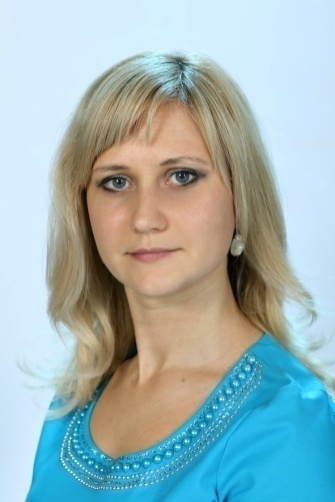    Алексеенко    (фамилия)                                     Елена Николаевна(имя, отчество)Правильность сведений, представленных в информационной карте,  подтверждаю:________________(Алексеенко Елена Николаевна)«12 »     января    2016г.Общие сведенияОбщие сведенияМуниципальное образованиеГулькевичский районНаселенный пунктг. ГулькевичиДата рождения  (день, месяц, год)17.02.1979 г.РаботаРаботаМесто работы (наименование образовательной организации в соответствии с уставом)Муниципальное автономное дошкольное образовательное учреждение детский сад №52 г. Гулькевичи муниципального образование Гулькевичский районЗанимаемая должностьвоспитательОбщий трудовой  и педагогический стаж (полных лет на момент заполнения анкеты)11 лет/ 3 годаКвалификационная категорияНе имеетПочетные звания и награды (наименование и дата получения)Не имеетПослужной списокНе имеетОбразованиеОбразованиеНазвание, год окончания организации среднего профессионального  образования и (или) высшего образованияВолгодонский педагогический колледж, год окончание - 1998 г.Специальность, квалификация по диплому«Преподавание в начальных классах», «Учитель начальных классов , учитель изобразительного искусства основной школы».Дополнительное профессиональное образование  (за последние три года) Не имеетОсновные публикации (в т.ч.  брошюры, книги)Не имеетПервое задание первого тура «Интернет- ресурсы»Первое задание первого тура «Интернет- ресурсы»Адрес персонального Интернет – ресурса ( сайт, страница, блог, и т.д. ), где можно познакомиться с участником  и оценить публикуемые материалы.www.alekseenkoelena.comВторое задание второго тура «Педагогическое мероприятие с детьми»Второе задание второго тура «Педагогическое мероприятие с детьми»Образовательная область«Социально – коммуникативная» Возрастная группа детей (средняя, старшая или подготовительная)старшаяНеобходимое оборудованиеОбщественная деятельностьОбщественная деятельностьЧленство в профсоюзе (наименование, дата поступления)Гулькевичская районная территориальная организация работников народного образования и науки, 01.01.2013г.Участие в  других общественных организациях (наименование,  направление деятельности и дата вступления)Не имеетУчастие в работе методического объединения муниципального образованияУчастие в районном методическом объединении  «Физическое развитие» Участие в разработке и реализации муниципальных, региональных, федеральных, международных программ и проектов (с указанием статуса участия)Не имеетДосуг.Досуг.ХоббиЛюблю путешествовать и знакомиться с новыми людьми, принимать участие в благотворительных акциях, играть в театре.КонтактыКонтактыРабочий адрес с индексом352195, Российская Федерация, Краснодарский край, г. Гулькевичи, Западный микрорайон  7 а Домашний адрес с индексом352195, Российская Федерация, Краснодарский край, г. Гулькевичи, Западный микрорайон  дом 19 кв. 18Мобильный телефон8 918 639 60 29Рабочая электронная почтаgul-mdou52@yandex .ruЛичная электронная почтаelena.alekseenkoelen@yandex.ruДокументыДокументыПаспорт (серия, номер, кем и когда выдан)0300, № 320016, ОПВС Гулькевичского РОВД Краснодарского края, дата выдачи 24.10.2000ИНН№ 232001126575Свидетельство пенсионного государственного образования№ 053-003-926-09Профессиональные ценностиПрофессиональные ценностиПедагогическое кредо участника«Лучший способ сделать детей хорошими - сделать их счастливыми!»Почему нравиться работать в ДООЗа постоянный живой контакт с детьми, а так же за способность развиваться разносторонне.Профессиональные и личностные ценности, наиболее близкие участникуСемья и дети.В чем , по мнению участника , состоит основная миссия воспитателяРебенок – как сосуд, а задача воспитателя состоит в том, чтобы наполнить его добротой и знаниями, умениями и навыками необходимыми для нашего общества.ПриложениеПриложениеИнтересные сведения об участнике, не раскрытые  предыдущими  разделами Являюсь руководителем ИЗО студии, где основной упор в планировании работы уделяется нетрадиционным техникам рисование. Работы своих воспитанников мы выставляем в центре творчества «Ладомир» г. Гулькевичи